Anwenden und vertiefen, SB S. 171, Aufgabe 6c) Ein Erklärvideo drehen – Schritt für Schritt1. Schritt: Art des Erklärvideos festlegen Es gibt unterschiedliche Arten von Erklärvideos. Ihr könnt zum Beispiel:–	ein kurzes Referat zum Thema filmen–	das Video als Nachrichtensendung gestalten–	Zeichnungen als Trickfilm gestalten–	Bilder oder Infografiken einblenden und Erklärungen dazu sprechen–	eine Szene zum Thema entwerfen und spielen2. Schritt: Die passenden technischen Hilfsmittel besorgenKlärt in der Gruppe, was ihr braucht und wer wofür zuständig ist:–	Video- bzw. Fotokamera, Handykamera, Tablet oder Laptop–	Software (Aufnahme, Schnitt, Ton) bzw. App–	weitere Technik wie Mikrofon3. Schritt: Ein Drehbuch entwerfenNun müsst ihr aus eurem Material zum Thema ein Drehbuch entwerfen. Wie das aussieht, hängt von der Art eures Erklärvideos ab. Hier findet ihr verschiedene Möglichkeiten:–	Entwurf von Texten für die Sprecherin oder den Sprecher mit Kommentarspalte, 
was man gleichzeitig sehen soll–	Storyboard (skizzenhafte Darstellung der Bildabfolge; für jede Einstellung gibt es ein Bild, 
das auch die Kameraposition zeigt) –	Text mit verteilten Rollen und Regieanweisungen 4. Schritt: Das Video drehen Für den Dreh müsst ihr alle technischen Hilfsmittel und alle benötigten Materialien bereithalten. Das hilft euch am Drehtag:–	Übt vor dem Dreh den Ablauf einige Male.–	Sucht euch eine ruhige Umgebung. –	Nehmt einzelne Abschnitte bzw. kurze Szenen oder Sprechstücke auf, die ihr später zusammenfügen könnt.Begleitendes Arbeitsblatt zu Kapitel 9:Bildschirm an! • Fernsehen und soziale Netzwerke nutzenAB 09-01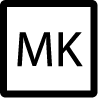 